МИНИСТЕРСТВО НАУКИ И ВЫСШЕГО ОБРАЗОВАНИЯ РОССИЙСКОЙ ФЕДЕРАЦИИФЕДЕРАЛЬНОЕ ГОСУДАРСТВЕННОЕ БЮДЖЕТНОЕ ОБРАЗОВАТЕЛЬНОЕ УЧРЕЖДЕНИЕ ВЫСШЕГО ОБРАЗОВАНИЯ
 «ДОНСКОЙ ГОСУДАРСТВЕННЫЙ ТЕХНИЧЕСКИЙ УНИВЕРСИТЕТ»(ДГТУ)МАУ «ИНФОРМАЦИОННО-МЕТОДИЧЕСКИЙ ЦЕНТР ОБРАЗОВАНИЯ»П Р О Т О К О Л Творческого конкурса на английском, французском, испанском, немецком, итальянском, китайском и корейском языках «Территория Европейских и Азиатских языков и культур» для учащихся 4-9 классов кафедра «Мировые языки и культуры»СекцииНоминация «Моя территория европейских, российских, азиатских языков и культур»Члены жюри: Кужелева И. Г., к.п.н., учитель высшей квалификационной категории МБОУ «Гимназия № 19» - ответственный организатор, председатель в номинации,Петрова Т.Е, учитель высшей квалификационной категории МАОУ «Лицей № 11»,Тютюник М. А., старший преподаватель кафедры «Мировые языки и культуры» ДГТУ,Колесина И. О., учитель первой квалификационной категории МБОУ «Гимназия № 36»,Быстрова А. В., учитель высшей квалификационной категории ЧОУ СШ «Азъ Буки Веди»,Цкаева Ж.Ю., учитель высшей квалификационной категории МБОУ «Школа № 65 с углублённым изучением английского языка». ПОВЕСТКА ДНЯ:Выступление докладчиков в номинации: «Моя территория европейских, российских, азиатских языков и культур».Подведение итогов конкурса.ПОСТАНОВИЛИ (РЕШИЛИ):Наградить победителя в номинации «Моя территория европейских, российских, азиатских языков и культур» дипломом I степени ученика 7 класса МАОУ «Школа № 53» Лукьянова Кирилла  (испанский язык). Признать учащегося 8 класса МБОУ «Гимназия № 25» Левицкого Никиту (английский язык) призёром и наградить дипломом II степени. Признать учащуюся 9 класса МБОУ «Гимназия № 65» и Жукову Аксинью (английский язык) призером и наградить дипломом II степени. Признать ученицу 8 класса МАОУ «Лицей № 11» Меленчук Екатерину (английский язык) и Ли Монику и Степаненко Софию (английский язык), учениц 5 класса МАОУ Классический лицей № 1 призерами и наградить дипломами III степени. 4. Утвердить список победителей и призёров:5.  Отметить выступление ученика 5 класса МБОУ «Гимназия № 65» Винидченко Серафима (английский язык) за оригинальность.Члены жюри:    Кужелева И. Г., ответственный организатор, председатель в номинацииПетрова Т.Е, Тютюник М. А.Колесина И. О. Быстрова Н. В.Цкаева Ж.Ю. 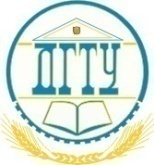            от «17» февраля 2024 г.                         г. Ростов-на-Дону №РезультатФИУчебное заведениеНоминация1диплом I степениЛукьянов КириллМАОУ «Школа № 53»«Моя территория европейских, российских, азиатских языков и культур»3диплом II степени Левицкий Никита  МБОУ «Гимназия № 25»«Моя территория европейских, российских, азиатских языков и культур»4диплом II степени Жукова Аксинья МБОУ «Гимназия № 65»«Моя территория европейских, российских, азиатских языков и культур»5диплом III степениМеленчук ЕкатеринаМАОУ «Лицей № 11»«Моя территория европейских, российских, азиатских языков и культур»6диплом III степениЛи Моника и Степаненко СофияМАОУ Классический лицей № 1«Моя территория европейских, российских, азиатских языков и культур»